課題八  民國社會的巨變360全景圖考察介紹洋務運動、百日維新等運動接連失敗，使更多人覺醒。部分國人開始思考以革命的手段救中國，並投身於組建革命組織，從事革命運動。興中會、同盟會等組織策劃多次革命運動，均遭失敗。直至辛亥1911年武昌起義勝利後，各省紛紛響應，才成功推翻了清朝政府。辛亥革命結束了中國兩千多年的帝制，成為中國近代劃時代的歷史事件。本次行程A，考察位於廣州、武漢兩地辛亥革命前後各相關遺址，了解革命的艱難歷程，以及中華民國成立後的政局變化。行程A　洶湧澎湃的革命浪潮 —— 參觀廣州的黃花崗七十二烈士墓園、孫中山大元帥府紀念館，以及武漢的起義門和湖北軍政府舊址，認識辛亥革命始末及後續發展，了解各遺址的保育情況，感受前人捨身救國的犧牲精神。孫中山是中國近代史上舉足輕重的人物，他早早投身革命，並且主導了民國政局發展。孫中山曾在香港接受教育，其後組織興中會，並聯合其他革命團體，組成同盟會，發動了多次反清的武裝革命。此次行程B，我們就走進孫中山策動革命的基地 —— 香港，了解孫中山及其同志在香港策劃的革命工作。行程B　孫中山的香港足跡 —— 參觀中山紀念公園、《中國日報》報館舊址、百子里公園等史蹟，了解香港在宣傳革命、策劃革命活動等方面的重要作用，認識革命黨人的艱辛付出，學習他們不惜一切盡心救國，甚至犧牲生命的高尚愛國情操。配合課程歷史時期：中華民國學習重點：中華民國的建立及面對的困難課題：辛亥革命與民初政局適用年級：中三上學期課題設計理念和目標辛亥革命是中國近代史的一次偉大的民主革命。它不僅推翻了在中國延續了兩千多年的封建帝制，建立了共和政體，還使得民主、自由的觀念深入人心。但革命的成功並不是一蹴而就的，革命志士前赴後繼的努力與犧牲，才換來最終的成果。後世的我們，需要認識這次劃時代革命活動的始末，以及銘記當中的義士為國家的付出。廣州、武漢及香港均是辛亥革命相關的重要地點。透過考察三地與革命有關的史蹟，藉以激發學生對革命先賢的景仰之情，同時印證近代香港的發展和國家歷史密不可分的關係，加強學生對國家的歸屬感和認同感。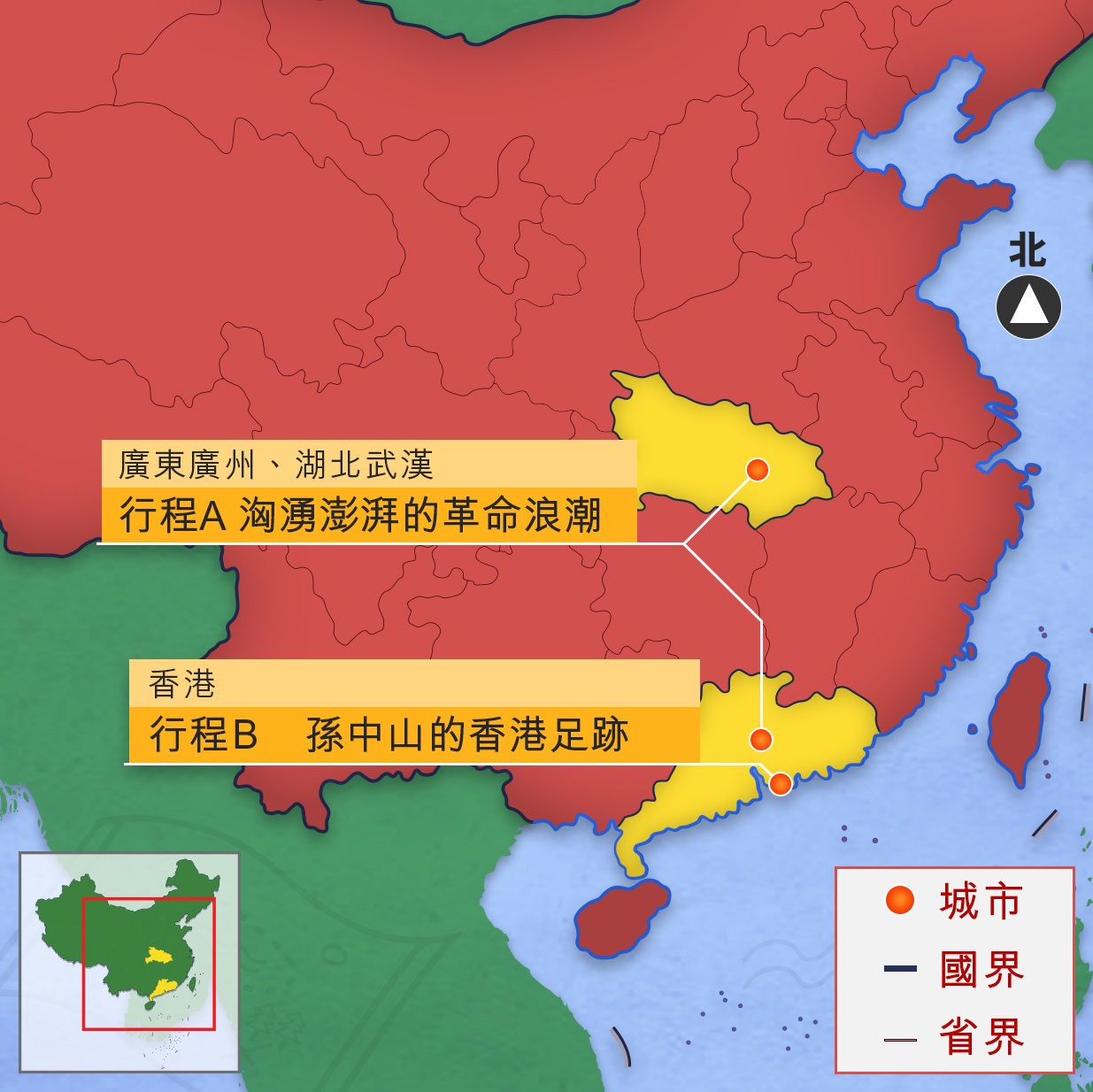 360全景圖考察路線行程A  洶湧澎湃的革命浪潮考察目的（一）認識辛亥革命前後各相關遺址及其歷史信息。（二）觀賞歷史遺存和復原陳列，了解各遺址的保育情況。（三）欣賞革命黨人不畏艱險、救國報國的赤子之心。路線概覽（一）黃花崗七十二烈士墓園（二）起義門（三）鄂軍都督府（四）孫中山大元帥府紀念館*****************************************************************************************（一）黃花崗七十二烈士墓園位於廣東省廣州市，是為紀念1911年4月27日孫中山領導的中國同盟會在廣州黃花崗起義中犧牲的烈士而建的。當日，黃興率一百二十餘名敢死隊員攻打兩廣總督署，發動了同盟會的第十次武裝起義 —— 黃花崗起義。經一晝夜血戰，終因寡不敵眾而失敗，一百餘人犧牲。同盟會會員潘達微冒險奔走四方，由慈善機構出面收殮遺體，共得72具，合葬於此。墓園內包括浩氣長存牌坊、七十二烈士之墓、默池、紀功坊、黃花亭等。（二）起義門位於湖北省武漢市武昌區，原是武昌古城的中和門。1911年10月10日，湖北新軍工程營起義後，迅速控制中和門，南湖馬炮營得以從此門入城，在城頭架炮轟擊湖廣總督府，從而取得首義勝利。「起義門」由此而得名。1981年，城樓在原址修復，葉劍英元帥題寫了「起義門」匾額。2011年辛亥革命100周年紀念之際，起義門再次修葺一新，同時增加辛亥革命碑林、風雨長廊、楚望亭、《首義烽火》石刻等景點。（三）鄂軍都督府又稱湖北軍政府。1911年10月11日武昌起義成功後，革命黨人聚集開會，着手建立湖北革命政權，共舉黎元洪為都督，湖北軍政府便於當天下午正式在湖北武昌成立。湖北軍政府既是中華民國第一個省級軍政府，也是歷史上最早以「中華民國」為國號的政權，同時代行中央軍政府的職責，在此後近三個月中實際上扮演了中華民國軍政府的角色。（四）孫中山大元帥府紀念館位於廣東省廣州市，舊為廣東大元帥府。原址前身是廣東水泥廠。1917年7月，段祺瑞在張勛復辟後計劃「再造共和」，廢除在1913年所選出的國會。孫中山以恢復《臨時約法》為號召，發起「護法運動」，率領部分海軍南下廣州，召開國會非常會議，徵用此地作大元帥府。1918年因西南軍閥的破壞和干擾，護法運動失敗，孫中山被迫離開廣州。1923年，孫中山再次選擇此地作為陸海軍大元帥大本營。行程Ａ考察景點介紹行程B  孫中山的香港足跡考察目的（一）認識孫中山的革命事業與香港的關係。（二）知曉各處考察點的歷史價值，認識革命除了武裝活動外，還需要宣傳及籌募經費等周全計劃。（三）欣賞革命黨人為了救國作出的犧牲和付出，培養面對困難仍然堅持的精神。路線概覽孫中山史蹟徑：中山紀念公園 —《中國日報》報館舊址 — 百子里公園 — 香港興中會總會舊址 — 中國同盟會招待所舊址*****************************************************************************************孫中山史蹟徑孫中山先生革命事業與香港關係密切。他在香港廣交「四大寇」、楊衢雲等志同道合的朋友，共同研討強國富民的方法，並多次策動推翻清朝的活動。同時由於香港受英國管治的特殊地位，革命人士在這裏出版《中國日報》、成立，建立興中會總會、設立中國同盟會招待所等，香港便成為了革命人士籌募經費、宣傳的重要地點。行程Ｂ  考察景點介紹編號標題360全景擷圖A01七十二烈士之墓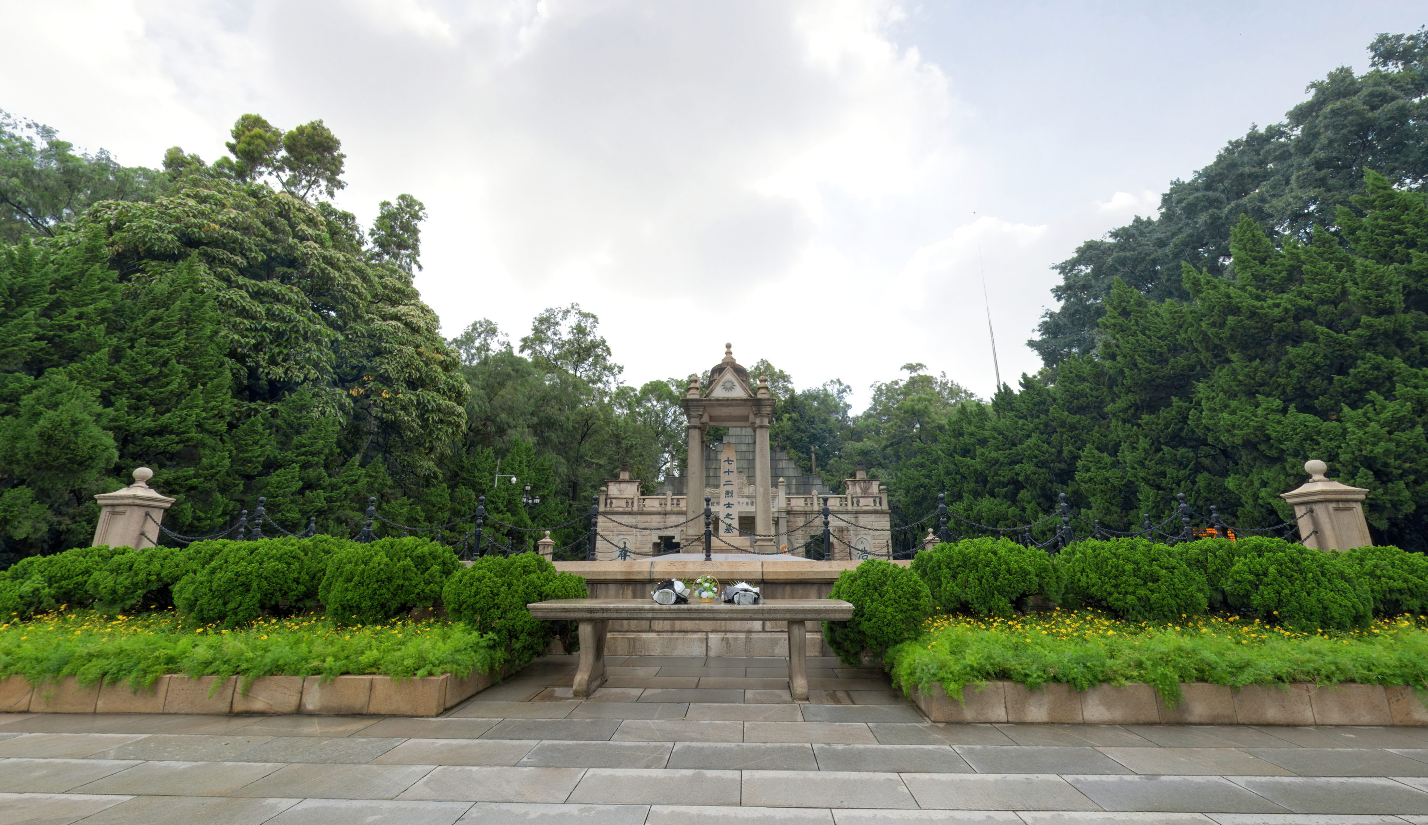 A02紀功坊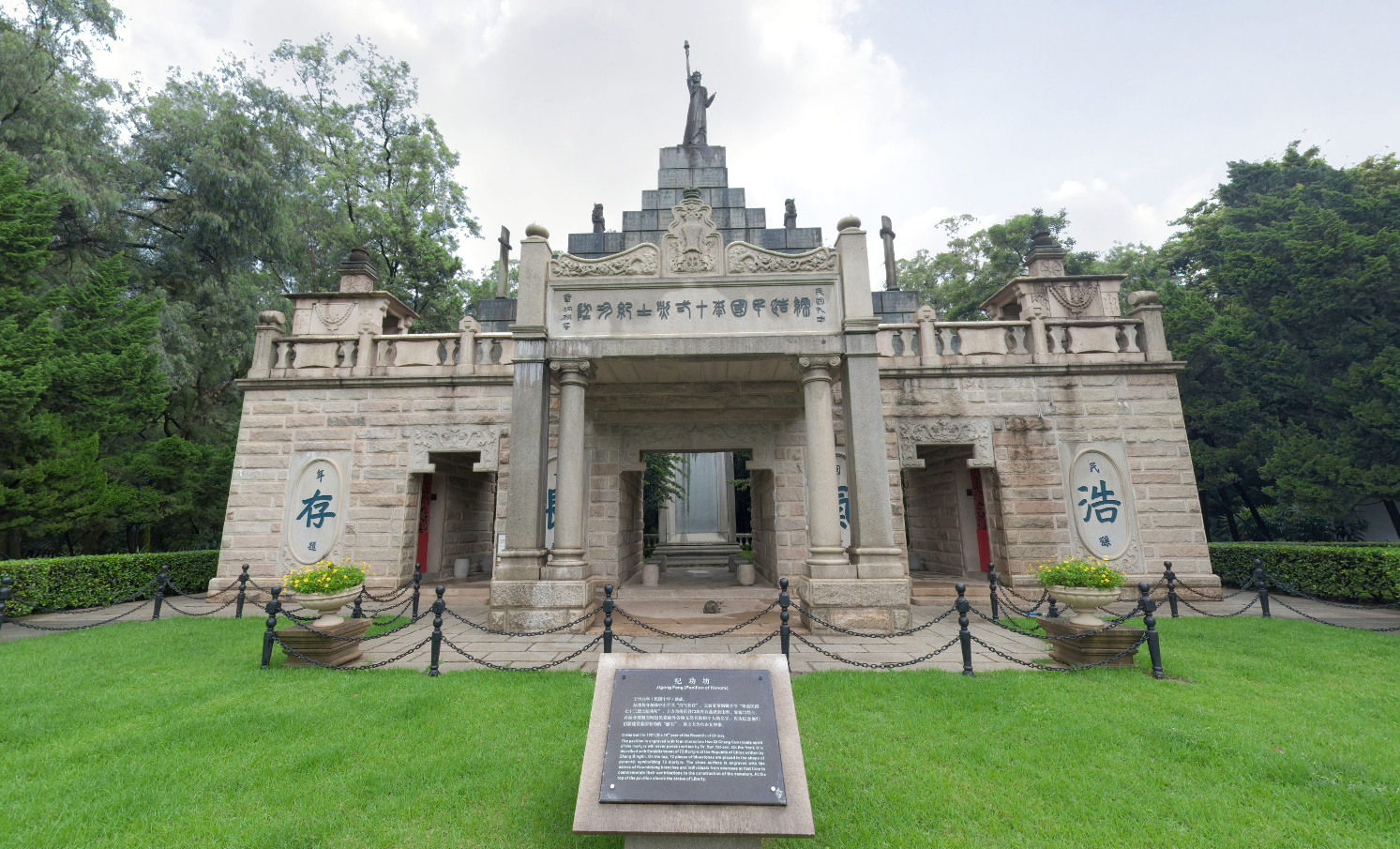 編號標題360全景擷圖A03起義門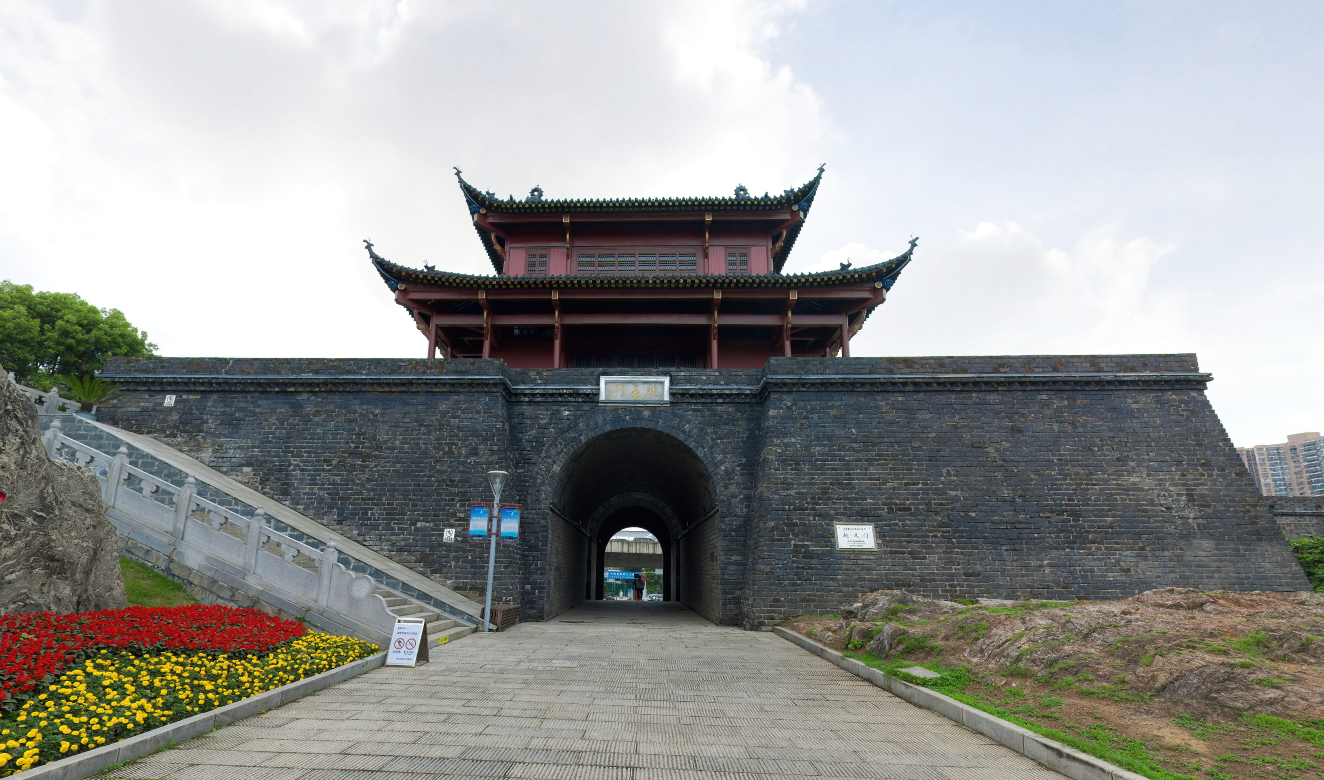 A04《首義烽火》群雕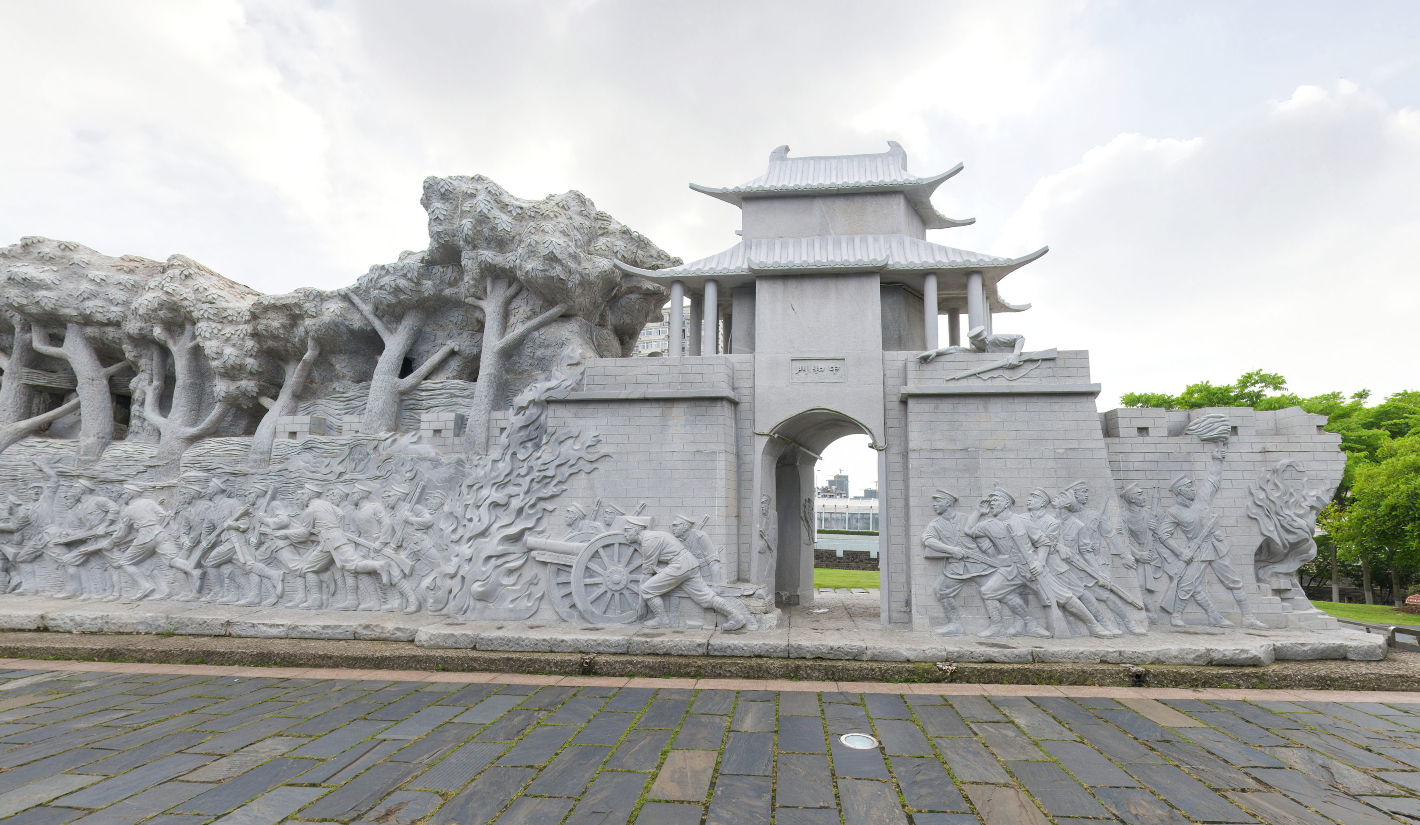 編號標題360全景擷圖A05鄂軍都督府正門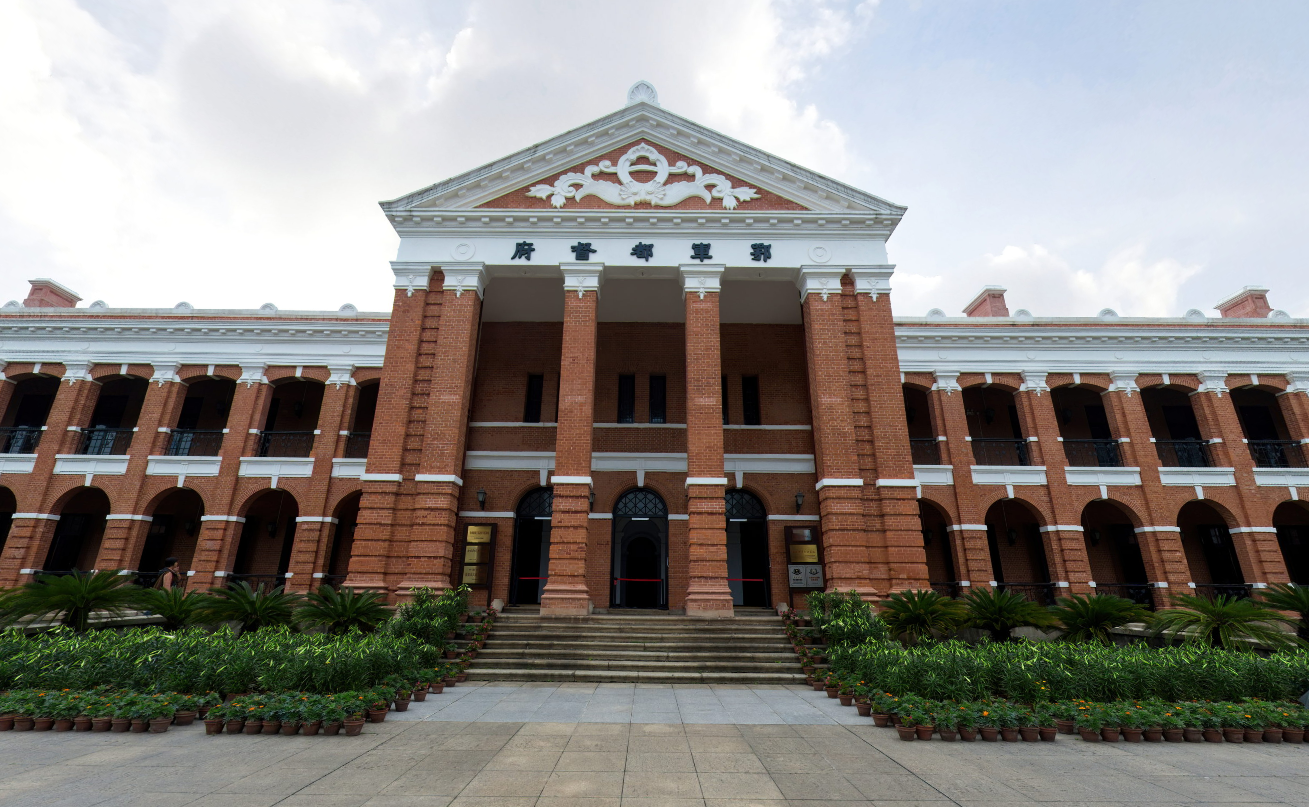 A06鄂軍都督府會議廳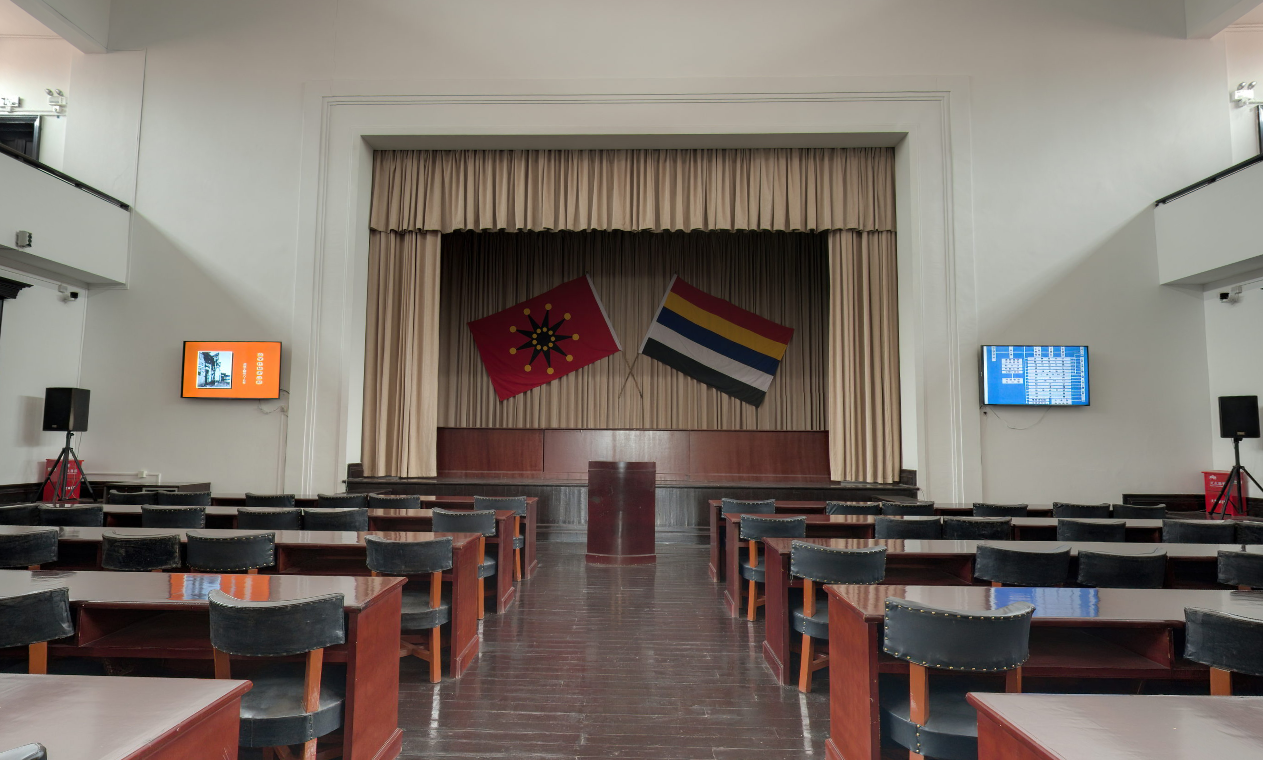 A07鄂軍都督府外交部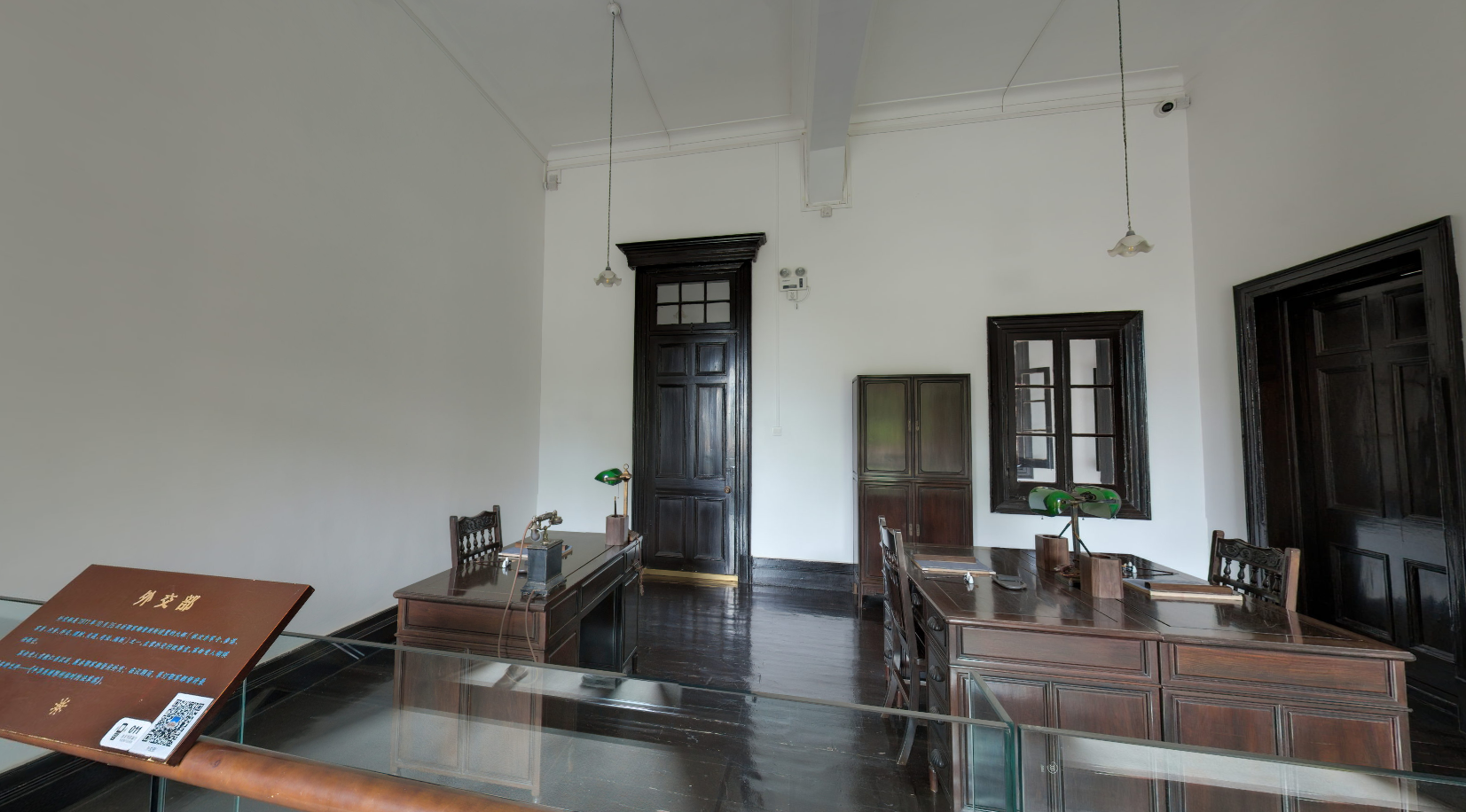 參考網址：辛亥革命武昌起義紀念館https://1911museum.cn/index.php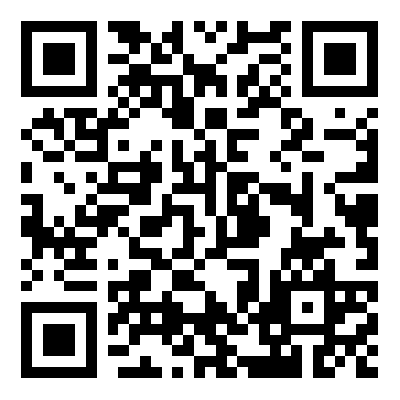 編號標題360全景擷圖A08大元帥府正門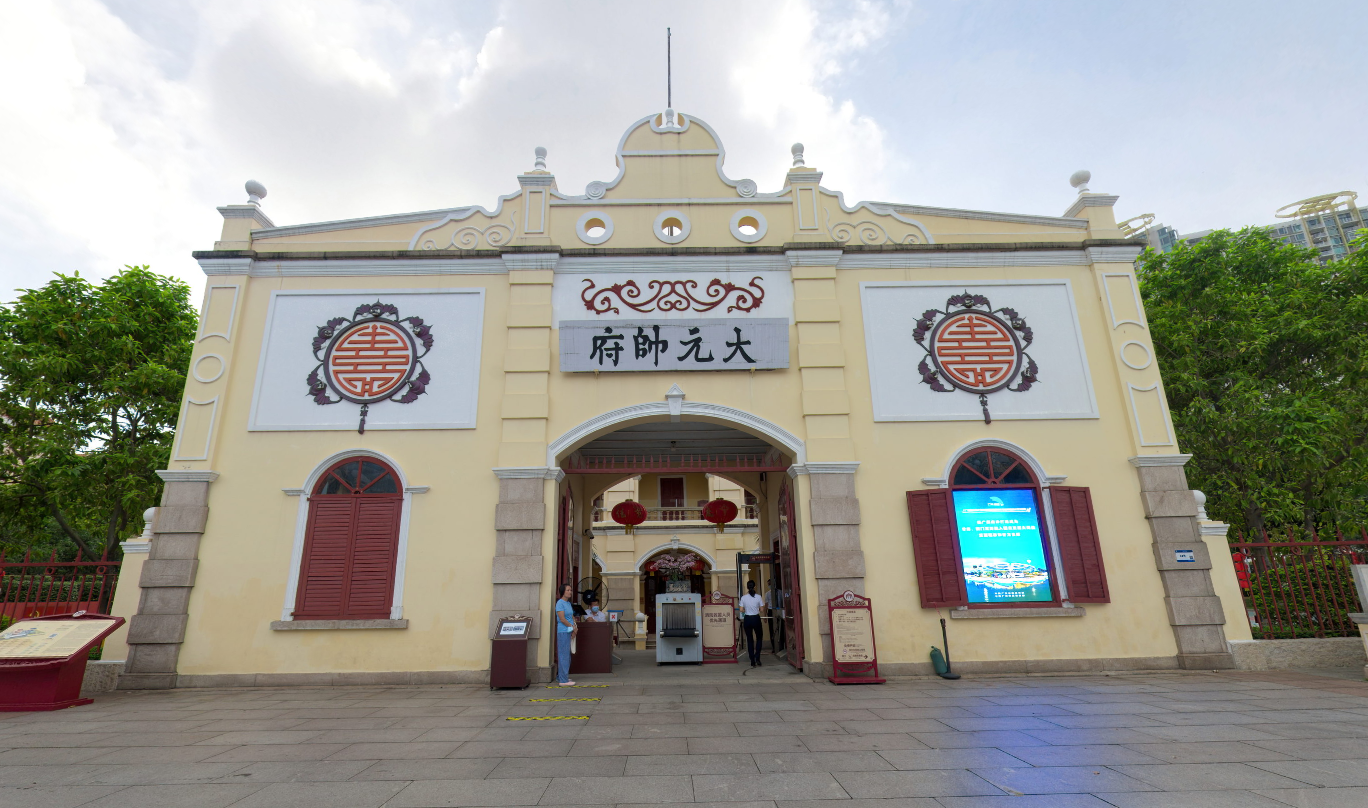 A09大元帥府參謀處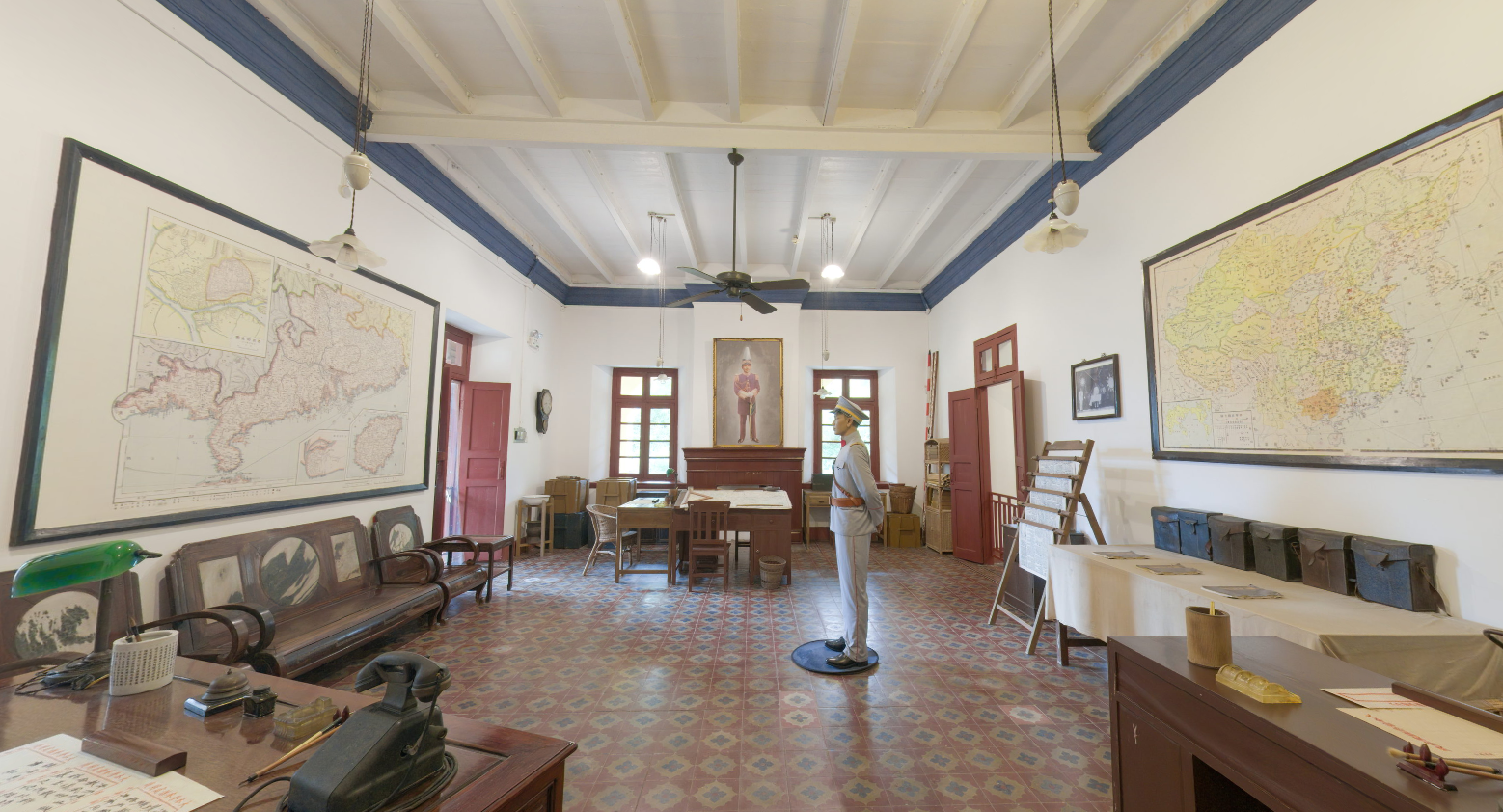 參考網址：孫中山大元帥府紀念館https://www.dyshf.com/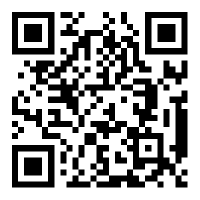 A01七十二烈士之墓簡介七十二烈士之墓埋葬了黃花崗起義中犧牲的七十二位烈士。七十二烈士之墓埋葬了黃花崗起義中犧牲的七十二位烈士。考察重點觀察七十二烈士之墓的環境，了解相關的歷史事件。觀察七十二烈士之墓的環境，了解相關的歷史事件。思考點簡易版進階版思考點墓碑上寫有甚麼字？
七十二烈士之墓。這裏埋葬的烈士是在哪個歷史事件中犧牲？
黃花崗起義 / 黃花崗之役。這次起義是為了反對哪個政權？ 
清廷 / 清政府。這次起義由哪個政黨領導？
A.中國同盟會　　B.中國維新會
A。墓前仍擺放了鮮花，可見民眾對七十二烈士懷着甚麼情感？
緬懷犧牲的烈士，讚揚他們為革命勇於獻身的精神。（意思合理即可）知識站七十二烈士之墓：1911年4月27日，中國同盟會在廣州黃花崗發動起義，黃興率一百二十餘名敢死隊員攻打兩廣總督署。經一晝夜血戰，終因寡不敵眾而失敗，一百餘人犧牲。同盟會員潘達微冒險奔走四方，由慈善機構出面收殮遺體，共得72具，合葬於此。七十二烈士之墓：1911年4月27日，中國同盟會在廣州黃花崗發動起義，黃興率一百二十餘名敢死隊員攻打兩廣總督署。經一晝夜血戰，終因寡不敵眾而失敗，一百餘人犧牲。同盟會員潘達微冒險奔走四方，由慈善機構出面收殮遺體，共得72具，合葬於此。A02紀功坊簡介墓園中的建築紀功坊，其石刻及造型都表達了對七十二烈士的紀念。墓園中的建築紀功坊，其石刻及造型都表達了對七十二烈士的紀念。考察重點觀察紀功坊的造型和設計，思考背後的象徵意義。觀察紀功坊的造型和設計，思考背後的象徵意義。思考點簡易版進階版思考點建築上刻有孫中山手書的甚麼字？ 
「浩氣長存」。紀功坊上方堆疊了多少塊青石？
72塊。這些青石象徵着甚麼？
象徵七十二烈士。青石頂部立着甚麼塑像？
自由女神。頂部的自由女神像表達了甚麼思想？
表達了要為建立自由平等國家而奮鬥的革命思想。紀功坊：建築身刻孫中山手書「浩氣長存」，正面有著名革命黨人章炳麟手書「締造民國七十二烈士紀功坊」。上方為前後各72塊青石疊成崇山形，象徵七十二烈士，石面刻有捐款建設墓園者的名字。最上方為自由女神像，表達了要為建立自由平等國家而奮鬥的革命思想。紀功坊：建築身刻孫中山手書「浩氣長存」，正面有著名革命黨人章炳麟手書「締造民國七十二烈士紀功坊」。上方為前後各72塊青石疊成崇山形，象徵七十二烈士，石面刻有捐款建設墓園者的名字。最上方為自由女神像，表達了要為建立自由平等國家而奮鬥的革命思想。A03起義門簡介起義門是武昌起義的歷史見證，湖北革命黨人由此門進入，並架炮轟擊湖廣總督府。起義門是武昌起義的歷史見證，湖北革命黨人由此門進入，並架炮轟擊湖廣總督府。考察重點觀賞起義門遺存，認識其歷史價值及相關歷史知識。觀賞起義門遺存，認識其歷史價值及相關歷史知識。思考點簡易版進階版思考點起義門原是哪個古城的城門？
武昌古城。「起義」二字指的是哪個歷史事件？
武昌起義 / 武昌起事。這個歷史事件發生在哪一天？
A. 1911年10月9日
B. 1911年10月10日
B。這次起義帶動起的一系列革命活動統稱為甚麼？
A.辛亥革命　　B.國民革命
A。革命黨人控制中和門後，在此發動了甚麼攻勢？
南湖馬炮營從此門入城，並在城頭架炮轟擊湖廣總督府。知識站起義門：原是武昌古城的中和門。1911年10月10日，湖北新軍工程營起義後，迅速控制中和門及附近的楚望台軍械所，南湖馬炮營得以從此門入城，在城頭架炮轟擊湖廣總督府，從而取得首義勝利。中和門因居辛亥革命首義之功，得以易名「起義門」並保存下來。A04《首義烽火》群雕簡介起義門遺址的《首義烽火》群雕，展現起義軍在此發動起義的場景。起義門遺址的《首義烽火》群雕，展現起義軍在此發動起義的場景。考察重點欣賞群雕上的場景，感受武昌起義的歷史畫面。欣賞群雕上的場景，感受武昌起義的歷史畫面。思考點簡易版進階版思考點起義門原名叫什麼？
中和門。起義軍手上持有甚麼武器？（可選擇多項）
A.槍　　B.炮　　C.弓箭　　D.彈藥
A、B、D。起義軍燃放大火，目的是甚麼？
A.通知其他部隊　　B.燒毀城門
A。群雕整體表現了甚麼主題？
起義軍佔領中和門，發動起義。（意思合理即可）起義的革命黨人都穿着統一的軍裝，他們都是甚麼人？湖北新軍 / 鄂軍。A05鄂軍都督府正門簡介鄂軍都督府又稱湖北軍政府，在武昌起義成功後成立，並代行中央軍政府的職責近兩個月。鄂軍都督府又稱湖北軍政府，在武昌起義成功後成立，並代行中央軍政府的職責近兩個月。考察重點觀賞鄂軍都督府的建築外型，認識其歷史價值。觀賞鄂軍都督府的建築外型，認識其歷史價值。思考點簡易版進階版思考點鄂軍都督府又稱為甚麼？ 
湖北軍政府。這處建築被武漢民眾稱作「紅樓」，根據建築外觀，你認為是甚麼原因？
建築採用紅牆紅瓦。這處軍政府成立於甚麼時候？
A. 1911年10月11日
B. 1912年1月1日
A。鄂軍都督府曾經在多長時間內代行中央軍政府的職權？
近三個月。鄂軍都督府現在是甚麼地方？辛亥革命武昌起義紀念館。知識站鄂軍都督府：又稱湖北軍政府，於1911年10月11日武昌起義成功後在武昌正式成立，隨即改國號為中華民國，通電全國。湖北軍政府既是中華民國第一個省級軍政府，也是最早以「中華民國」為國號的政權，同時代行中央軍政府的職責，在此後近三個月中實際上扮演了中華民國軍政府的角色。現在這裏是辛亥革命武昌起義紀念館。A06鄂軍都督府會議廳簡介鄂軍都督府復原了會議廳陳列，當年革命黨人即在此舉行會議，發布公告。鄂軍都督府復原了會議廳陳列，當年革命黨人即在此舉行會議，發布公告。考察重點觀賞會議廳復原陳列，認識相關的歷史事件及陳列品。觀賞會議廳復原陳列，認識相關的歷史事件及陳列品。思考點簡易版進階版思考點革命黨人在此推舉誰為都督？ 
A.孫中山　　B.黎元洪
B。軍政府將國號定為甚麼？ 
中華民國。主席台上的十八星旗是甚麼旗幟？湖北軍政府旗幟。十八星有何寓意？寓意山海關內十八省份的漢族同胞團結起來，以「鐵血精神」推翻滿清王朝的統治。五色旗是甚麼旗幟？
是1912年中華民國建國後及北洋政府時期使用的國旗。知識站會議廳：鄂軍都督府成立後，革命黨人在此推舉湖北新軍協統黎元洪為都督，並發布了第一份文告《中華民國軍政府鄂軍都督黎布告》，向天下昭告革命主張，號召推翻清政府。旗幟：左側十八星旗，為湖北軍政府旗幟，寓意山海關內十八省份的漢族同胞團結起來，以「鐵血精神」推翻滿清王朝的統治。右側五色旗，是1912年中華民國建國後及北洋政府時期使用的國旗，五色代表漢、滿、蒙古、回、藏五族共和。A07鄂軍都督府外交部簡介外交部是鄂軍都督府重要部門之一，制定了一系列外交政策。外交部是鄂軍都督府重要部門之一，制定了一系列外交政策。考察重點欣賞外交部復原陳列，知曉軍政府發布的部分外交政策。欣賞外交部復原陳列，知曉軍政府發布的部分外交政策。思考點簡易版進階版思考點房間中復原了外交部的哪些陳列品？ 
辦公桌、櫥櫃、壁爐、燈。外交部負責甚麼事務？ 
主掌外交行政事宜。外交部的成立具有甚麼意義？
是鄂軍都督府開始代行中央軍政府職權的標志之一。軍政府曾向各國領事表明應持有態度？
A.嚴守中立　　B.援助軍政府 
A。從軍政府的外交政策來看，你認為有甚麼局限？軍政府保護各國的既得利益，沒有廢除清政府與各國締結的條約。（言之成理即可）知識站外交部：鄂軍都督府成立後，擬訂《軍政府暫行條例》，設外交局，後改為外交部，主掌外交行政事宜。外交部的成立是鄂軍都督府開始代行中央軍政府職權的標誌之一。外交政策：湖北軍政府向駐漢口各國領事宣布，清政府與革命軍為交戰方，各國應嚴守中立，不得干涉。但此外亦宣布，所有清政府與各國締結的條約繼續有效，賠款、外債照舊按期償付，各國在華既得利益「一體保護」。外交部：鄂軍都督府成立後，擬訂《軍政府暫行條例》，設外交局，後改為外交部，主掌外交行政事宜。外交部的成立是鄂軍都督府開始代行中央軍政府職權的標誌之一。外交政策：湖北軍政府向駐漢口各國領事宣布，清政府與革命軍為交戰方，各國應嚴守中立，不得干涉。但此外亦宣布，所有清政府與各國締結的條約繼續有效，賠款、外債照舊按期償付，各國在華既得利益「一體保護」。A08大元帥府正門簡介孫中山曾發起護法運動，徵用此地作大元帥府。現此地已作為孫中山大元帥府紀念館。孫中山曾發起護法運動，徵用此地作大元帥府。現此地已作為孫中山大元帥府紀念館。考察重點觀察大元帥府的建築風格，了解相關史事。觀察大元帥府的建築風格，了解相關史事。思考點簡易版進階版思考點這處建築採用甚麼風格的設計？
A.中式風格　　B.西式風格
B。孫中山將此地作為大元帥府，展開甚麼運動？ 
A.護國運動　　B.護法運動
B。孫中山以此為大元帥府展開的運動是為了反對哪個軍閥？
A.段祺瑞　　B.張作霖 
A。現在此地已用作甚麼場所？
孫中山大元帥府紀念館。孫中山首次將此地用作大元帥府展開的運動，結果如何？ 
僅一年後，護法運動失敗，孫中山被迫離開廣州。（意思合理即可）知識站大元帥府：前身為西式風格的廣東水泥廠。1917年7月，段祺瑞背棄《中華民國臨時約法》，廢除國會。孫中山以恢復《臨時約法》為號召，發起「護法運動」，率領部分海軍南下廣州，召開國會非常會議，徵用此地作大元帥府。次年護法運動失敗，孫中山被迫離開廣州。現在這裏成為孫中山大元帥府紀念館。A09大元帥府參謀處簡介大元帥府曾設有參謀處，現時復原場景設有各項陳列品及參謀處參謀長蔣介石的塑像。大元帥府曾設有參謀處，現時復原場景設有各項陳列品及參謀處參謀長蔣介石的塑像。考察重點觀察參謀處復原場景，知曉參謀處的歷史資料。觀察參謀處復原場景，知曉參謀處的歷史資料。思考點簡易版進階版思考點這幅畫像中的人是誰？
孫中山。1923年孫中山再次返回大元帥府組建了甚麼政府？
海陸軍大元帥大本營。這是哪位歷史人物的塑像？ 
蔣介石。他在1923年獲孫中山任命擔任甚麼職位？參謀處參謀長。這幅地圖是當時中國哪個省份的地圖？
A.廣東　　B.福建
A。知識站大元帥府參謀處：1917年首次護法運動中，即設有大元帥府參謀處，負責輔助大元帥進行作戰指揮及軍隊建設。1923年，孫中山返回廣州，再次選定大元帥府，組建海陸軍大元帥大本營，任命蔣介石為參謀處參謀長。現參謀處正中央即蔣介石塑像。大元帥府參謀處：1917年首次護法運動中，即設有大元帥府參謀處，負責輔助大元帥進行作戰指揮及軍隊建設。1923年，孫中山返回廣州，再次選定大元帥府，組建海陸軍大元帥大本營，任命蔣介石為參謀處參謀長。現參謀處正中央即蔣介石塑像。編號標題360全景擷圖B01中山紀念公園孫中山雕像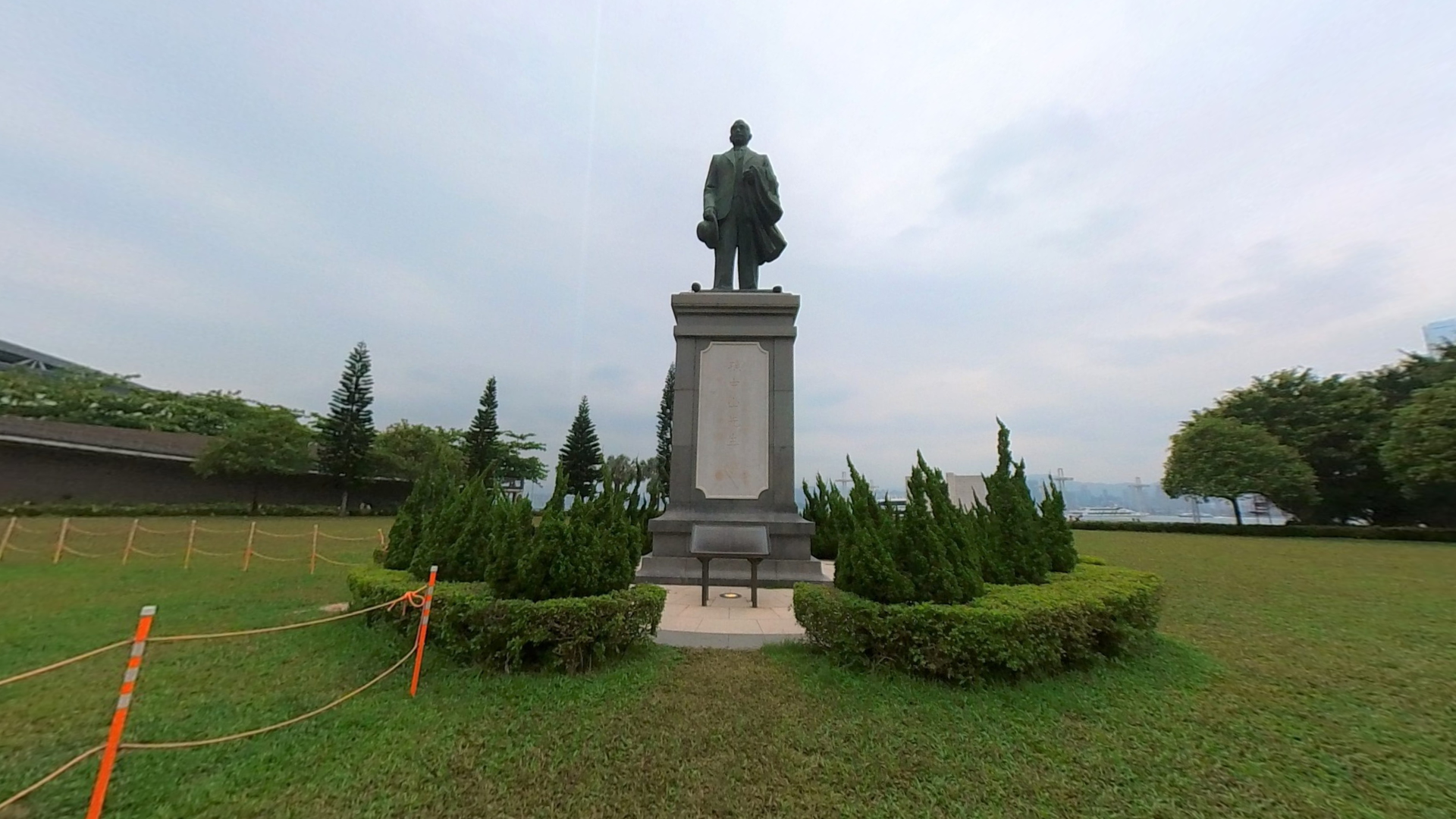 B02四大寇庭院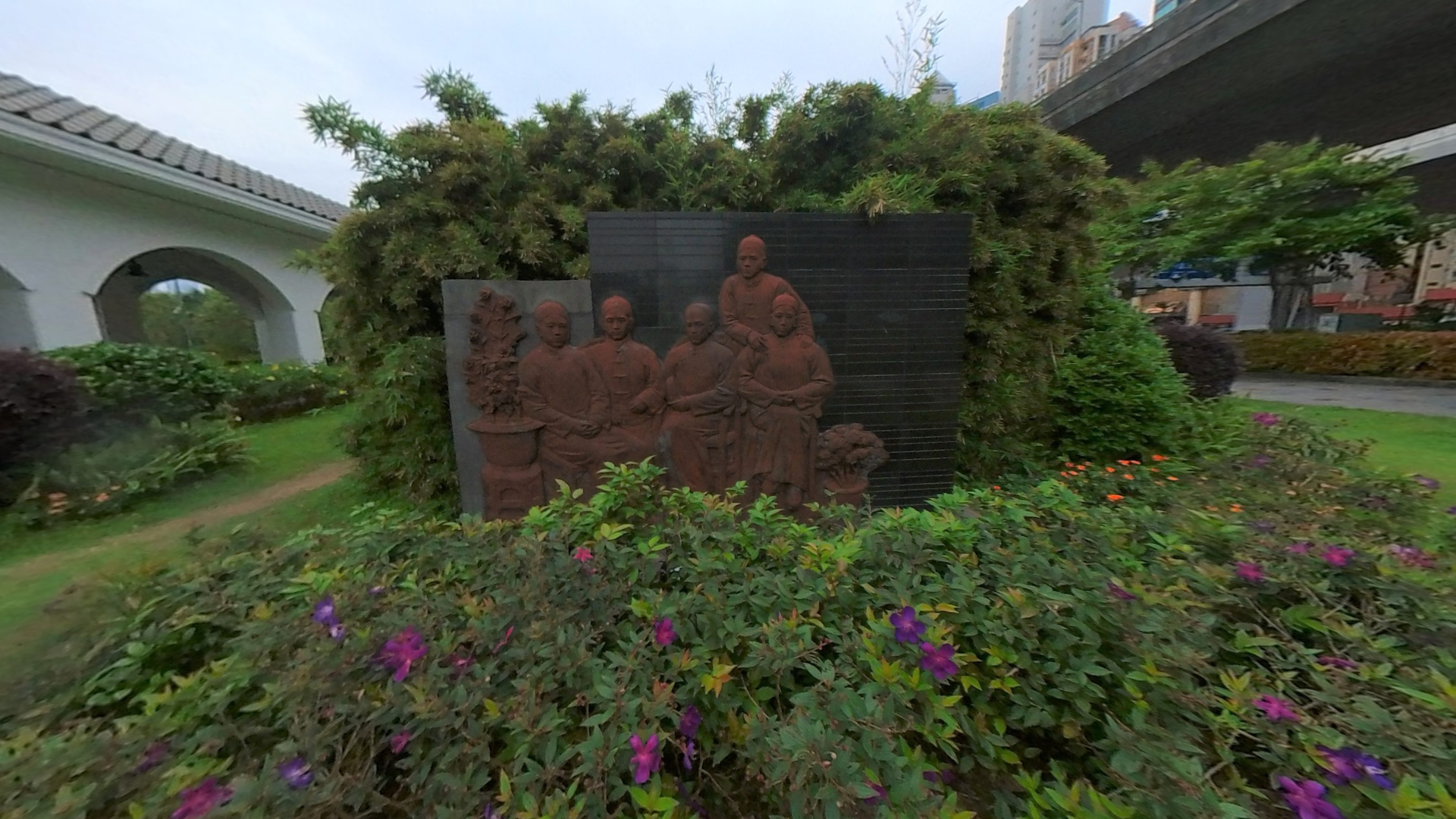 B03香港興中會總會舊址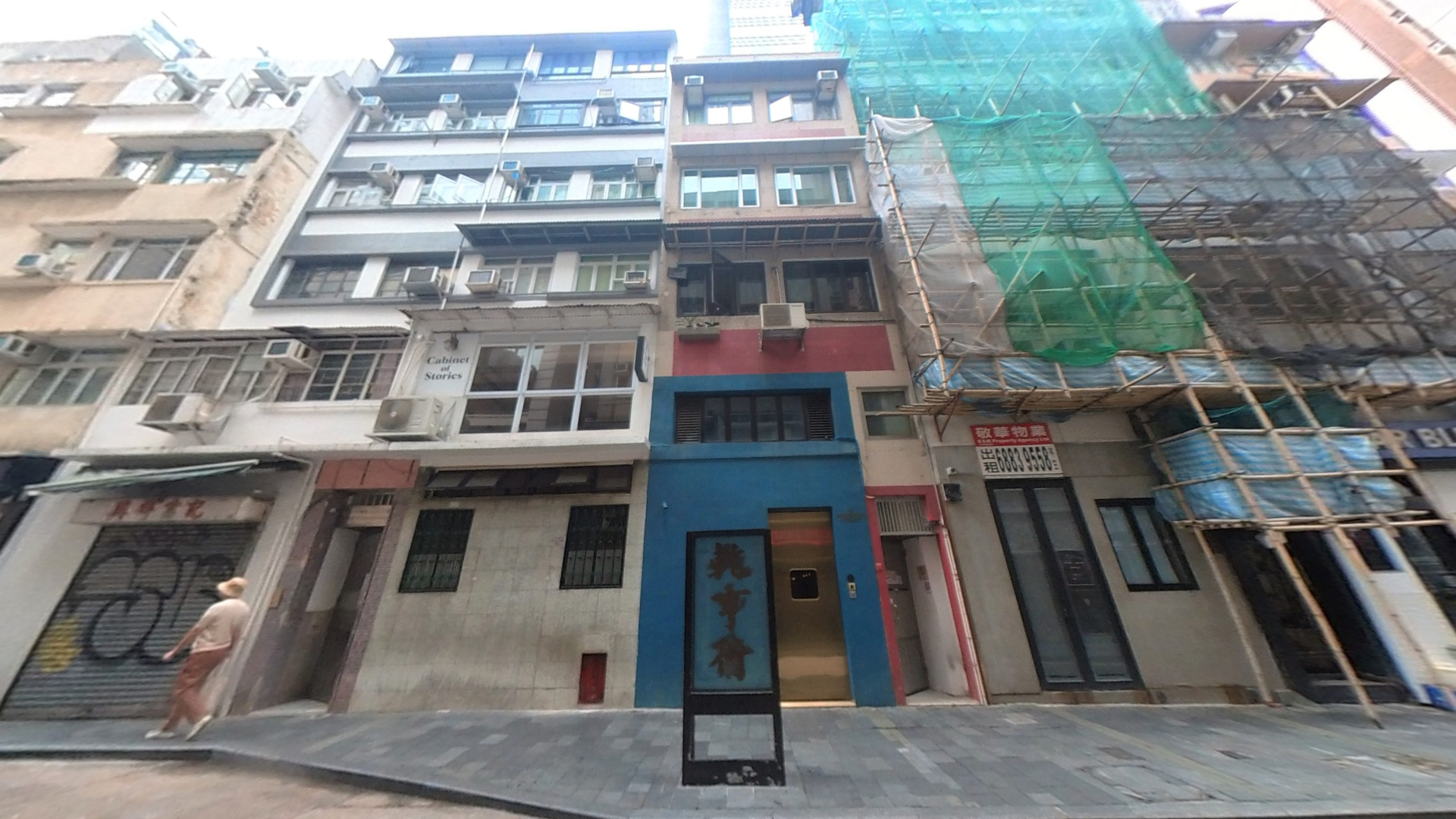 B04楊衢雲遇刺處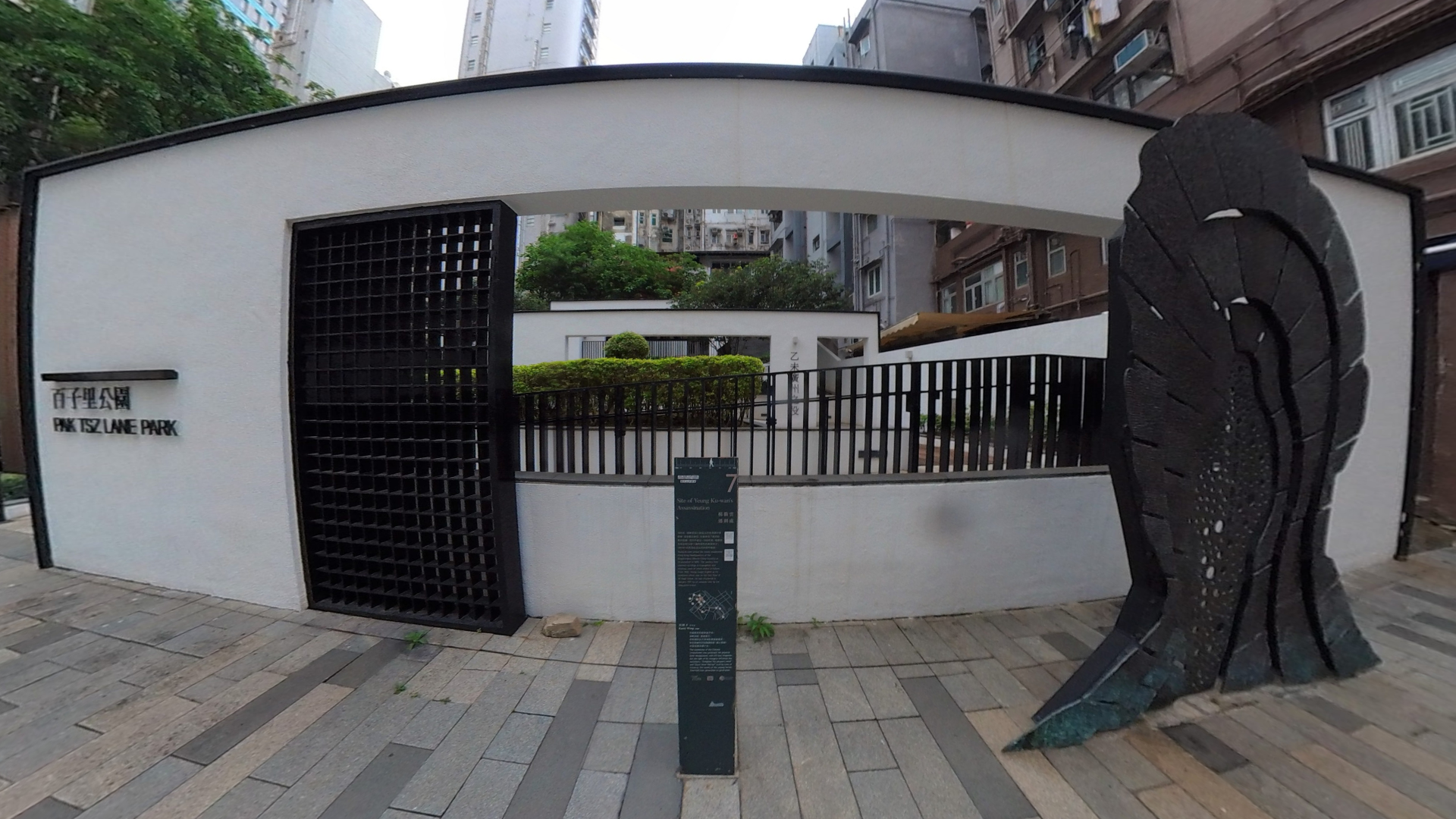 B05《中國日報》報館舊址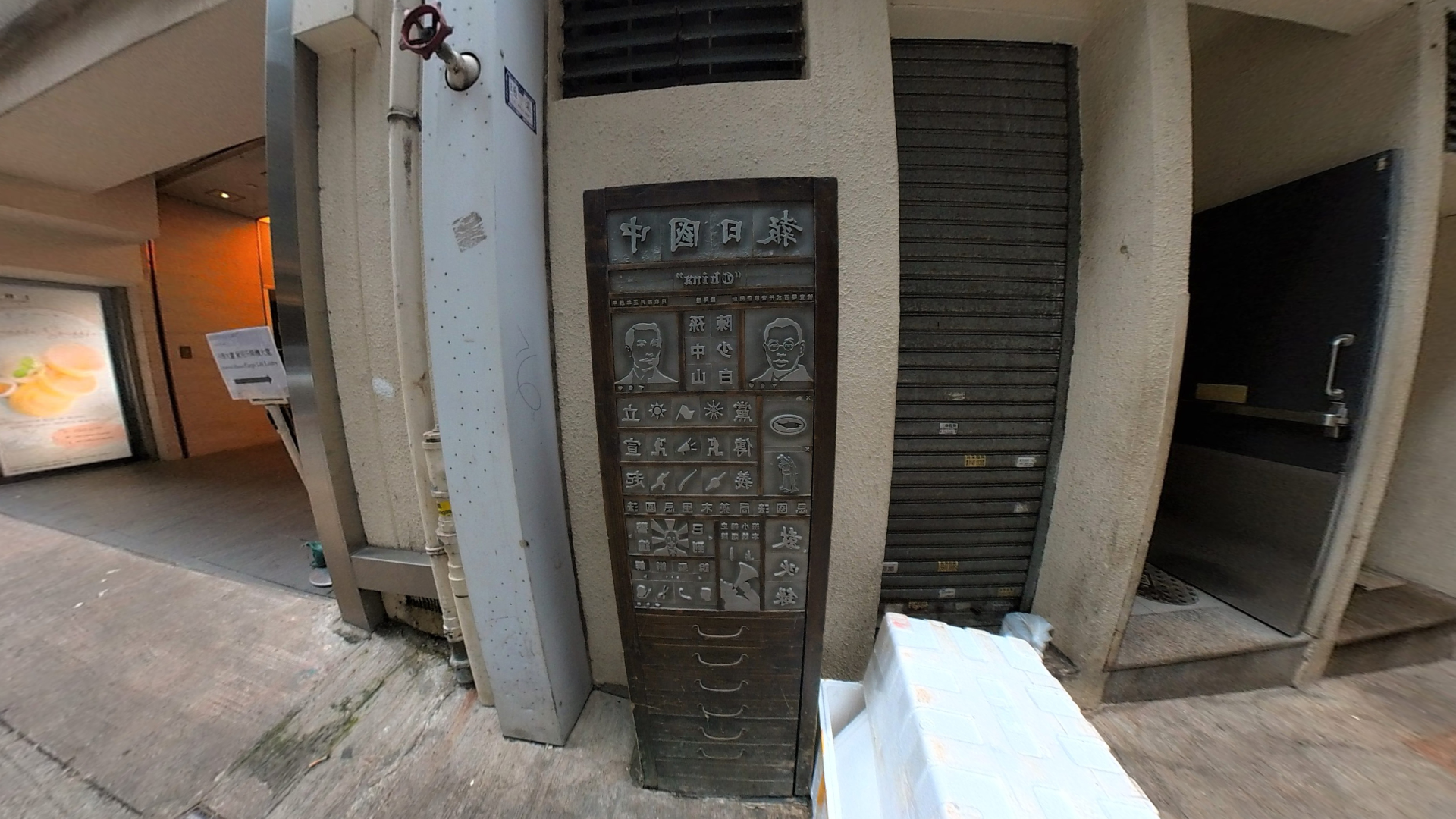 B06中國同盟會招待所舊址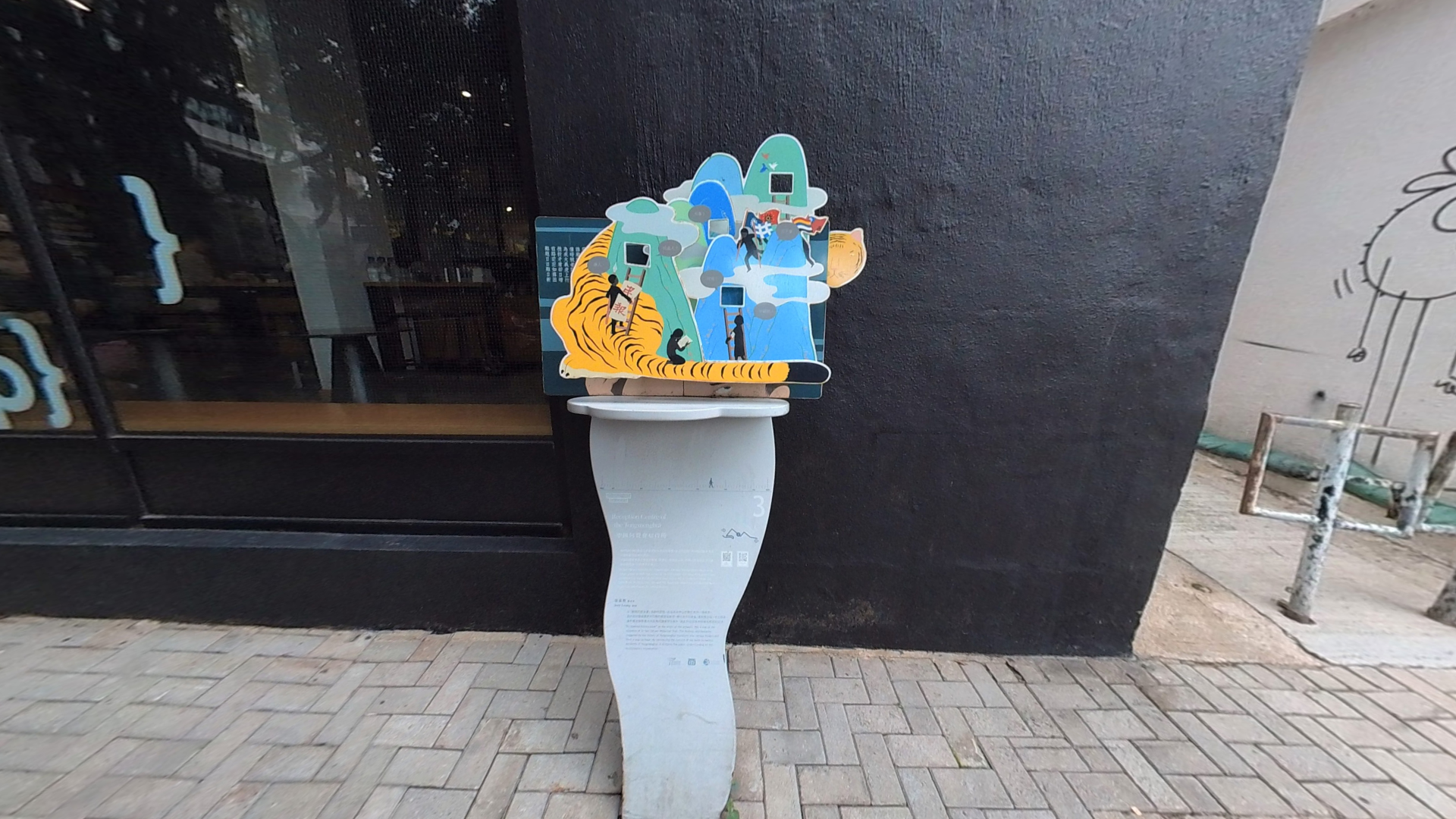 參考網址：漫遊孫中山史蹟徑 https://www.discoverhongkong.com/tc/explore/culture/dr-sun-yat-sen-historical-trail.html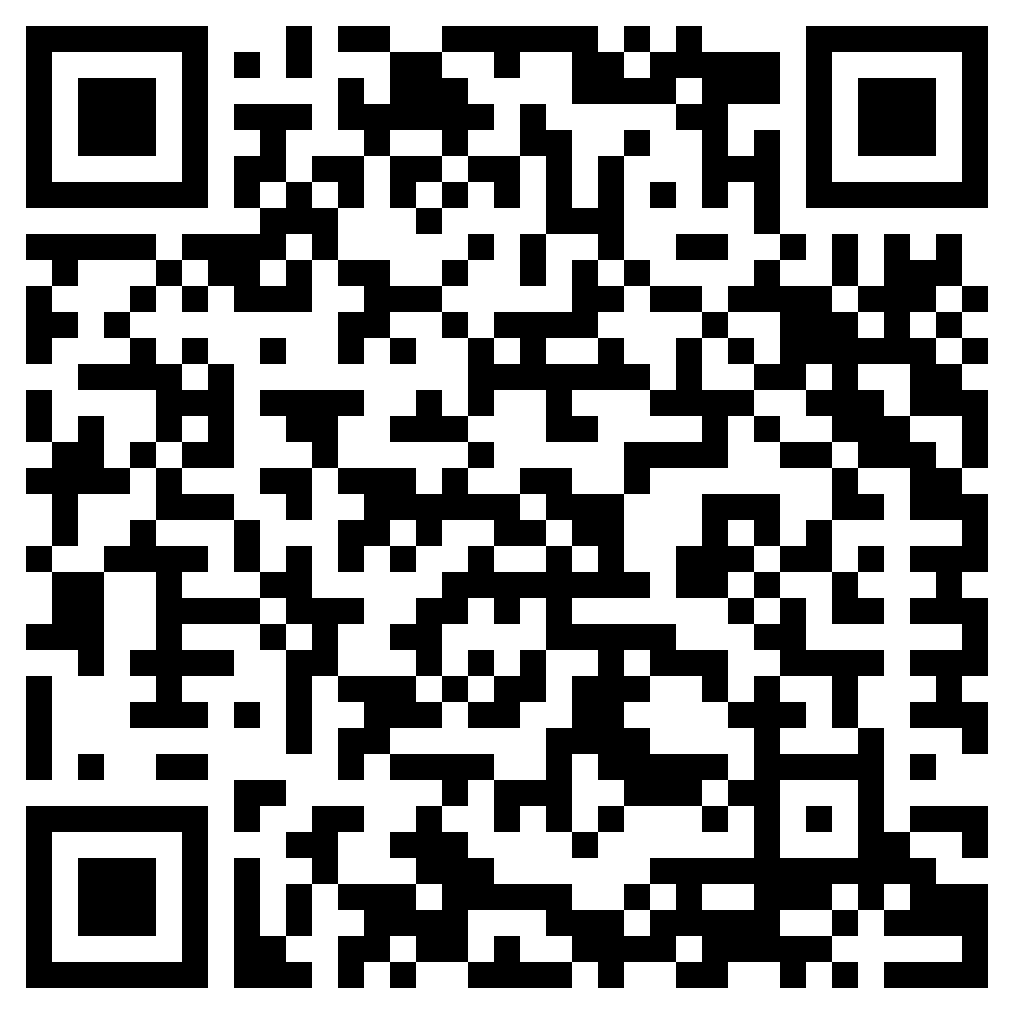 B01中山紀念公園孫中山雕像簡介中山紀念公園位於西環東邊街北，是以國父孫中山先生命名的公園。中山紀念公園位於西環東邊街北，是以國父孫中山先生命名的公園。考察重點認識孫中山紀念公園選址的背後理念，初步了解孫中山對近代中國的貢獻。認識孫中山紀念公園選址的背後理念，初步了解孫中山對近代中國的貢獻。思考點簡易版進階版思考點中山紀念公園以誰的名字來命名？ 
孫中山。為甚麼中山紀念公園選址於此處？這裏是孫中山先生途經香港往返內地時，船隻停泊的地點。孫中山成功推動革命，對近代中國貢獻很大，因此被尊稱為甚麼？國父。雕像的背後設有甚麼？總理遺囑 / 孫中山的遺囑。《總統遺囑》的主要內容是甚麼？總結40年來國民革命成果，並為日後的革命指明方向。知識站中山紀念公園：《總理遺囑》全文銅版：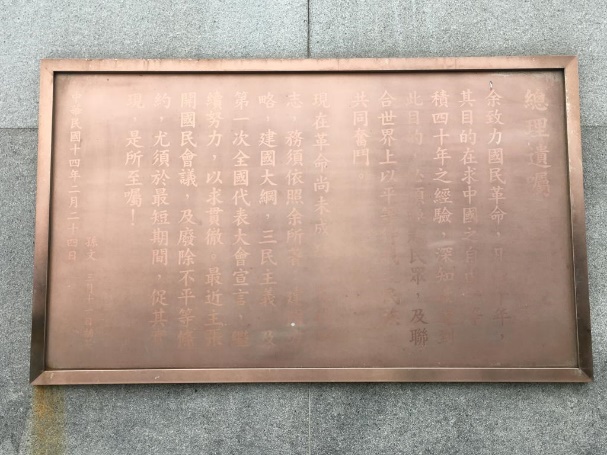 位於銅像背面是孫中山的遺囑，內容總結40年來國民革命成果，並為日後的革命指明方向。B02四大寇庭院簡介四大寇庭院位於中山紀念公園，紀念四大寇為革命作出的貢獻。四大寇庭院位於中山紀念公園，紀念四大寇為革命作出的貢獻。考察重點認識「四大寇」的成員，並感受他們為革命不計回報的付出。認識「四大寇」的成員，並感受他們為革命不計回報的付出。思考點簡易版進階版思考點以下哪一位不是「四大寇」的成員？A.孫中山       B.陳少白C.尢列         D.楊衢雲D。「四大寇」因何得名？清末時期，四人常大談革命，由於當時社會風氣保守，故被稱為「四大寇」。尢列和楊鶴齡為了革命，均作出怎樣的犧牲？兩人均變賣家中財產，以支持革命開支。猜猜四人為甚麼決心投身革命？ 當時的清政府腐敗無能，他們決心推翻清朝統治，建立新的國家制度。（意思合理即可）四大寇的行為體現了甚麼正面價值觀？試舉例說明。答案合理便可。如四人為了拯救國家和民眾，均致力投身革命事業，可見他們的愛國精神。知識站四大寇：清末時期，楊鶴齡、孫中山、陳少白、尢列（前排左起）常在中環楊耀記商店會面，大談革命，反對清廷。由於當時社會風氣保守，故四人被冠以「四大寇」的稱號。其後，尢列和楊鶴齡還為了革命變賣家財，籌募經費。陳少白則創辦了《中國日報》，宣傳革命。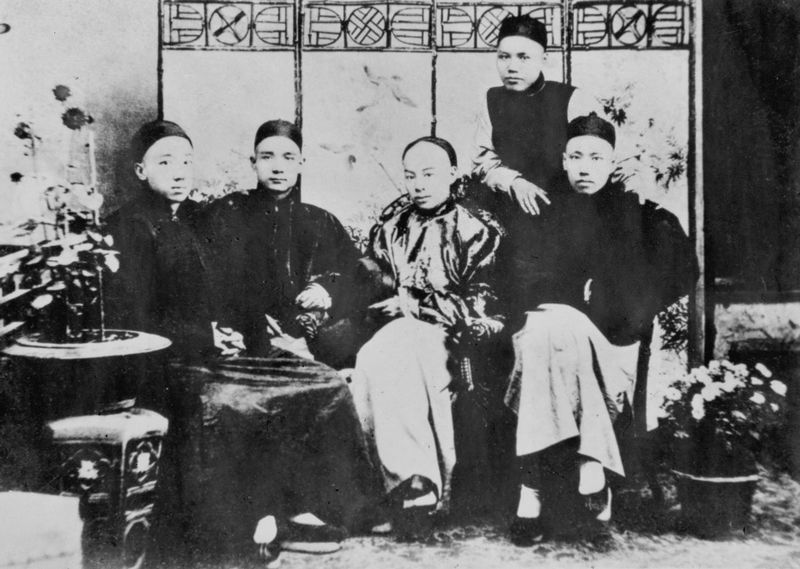 B03香港興中會總會舊址簡介興中會是由孫中山創立的革命組織，興中會總會位於香港。興中會是由孫中山創立的革命組織，興中會總會位於香港。考察重點了解興中會的成立過程及其革命事跡。了解興中會的成立過程及其革命事跡。思考點簡易版進階版思考點興中會最初在( 香港 / 檀香山 )成立，總會會址則設於( 香港 / 檀香山 )。檀香山、香港。興中會的作用是甚麼？策劃革命活動。興中會由誰創辦？ 
孫中山。興中會總會設立後以甚麼名字作為掩飾？
乾亨行。興中會有甚麼革命主張？驅除韃虜，恢復中華，創立合眾政府。知識站興中會總會：孫中山史蹟徑：孫中山先生的革命思想孕育於香港，他的革命事業亦與香港關係密切。「孫中山史蹟徑」位於香港島中西區，在這裏可以找到孫中山的革命痕跡。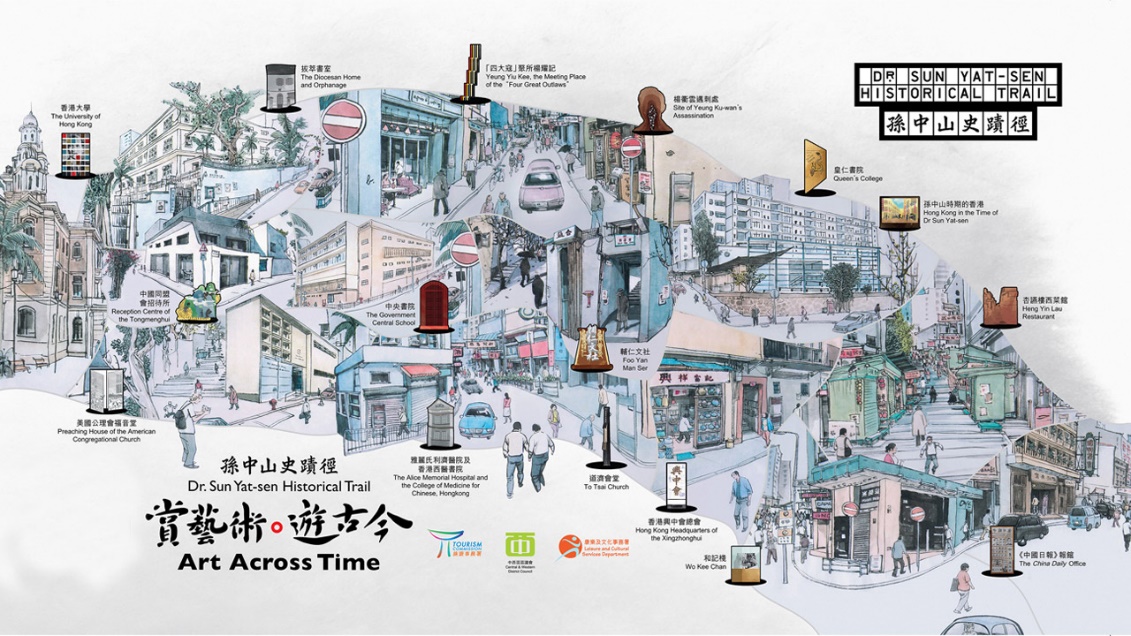 圖片來源：香港旅遊發展局B04楊衢雲遇刺處簡介早期革命黨人楊衢雲遇刺之地，現在成為百子里公園的一部分。早期革命黨人楊衢雲遇刺之地，現在成為百子里公園的一部分。考察重點認識楊衢雲的生平事跡，了解革命的艱難，欣賞革命志士的犧牲精神。認識楊衢雲的生平事跡，了解革命的艱難，欣賞革命志士的犧牲精神。思考點簡易版進階版思考點楊衢雲是以下哪個組織的創辦人？光復會      B. 輔仁文社B。輔仁文社後來與哪個革命組織合併？興中會。楊衢雲曾和孫中山發動哪兩次起義？（可選擇多項）
A.黃花崗起義　　B.乙未廣州起義
C.惠州起義　　　D.武昌起義
B、C。楊衢雲遇刺處如今成為了甚麼地方？百子里公園。猜猜清廷為甚麼派人刺殺楊衢雲？答案合理便可。例如：因為楊衢雲多次策劃革命，以推翻清朝的統治。     知識站楊衢雲：楊衢雲(1861 -1901)是革命前期的重要領導人物，與香港關係密切：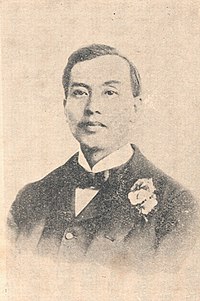 楊衢雲生平大事「楊衢雲遇刺處」黑色人像雕塑：雕塑的面目不明，代表楊衢雲這些幕後革命英雄，正因為這些英雄的付出，革命才能成功。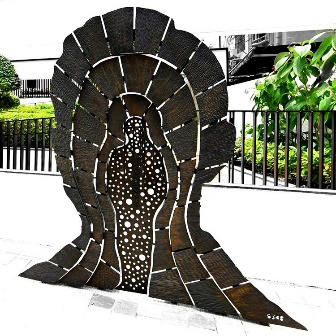 B05《中國日報》報館舊址簡介《中國日報》報館除了出版革命報刊，也是興中會及各地革命黨人議事的場所。《中國日報》報館除了出版革命報刊，也是興中會及各地革命黨人議事的場所。考察重點了解報館的歷史信息，認識《中國日報》對推動革命的無形貢獻。了解報館的歷史信息，認識《中國日報》對推動革命的無形貢獻。思考點簡易版進階版思考點《中國日報》是宣傳甚麼主張的刊物？ 
A.革命    B.改革A。《中國日報》報館除了出版報刊外，還發揮甚麼作用？
興中會及各地革命黨人議事的場所 / 處理海外籌集經費的地方。孫中山與《中國日報》有甚麼關係？孫中山委託陳少白創辦《中國日報》。《中國日報》報館舊址現在成為甚麼地方？陸羽茶室。猜猜革命黨人為甚麼選擇通過報章來推動革命？ 
報章是當時的人們獲得資訊的主要渠道，通過報章來宣傳革命，有潛移默化的功效。（言之成理即可）知識站《中國日報》：B06中國同盟會招待所舊址簡介中國同盟會香港分會曾設立招待所，以接應革命黨人。中國同盟會香港分會曾設立招待所，以接應革命黨人。考察重點認識同盟會對革命的貢獻，以及設立招待所的目的。認識同盟會對革命的貢獻，以及設立招待所的目的。思考點簡易版進階版思考點圖中的同盟會招待所位於哪裏？ 
普慶坊。同盟會設立招待所的目的是甚麼？接應革命黨人。同盟會由哪些組織結合而成？ A.興中會     B.革命會C.華興會     D.光復會A、C、D。此處藝術品中，革命黨人在老虎背上進行革命，喻意何在？ 
革命非常凶險且艱難。藝術品展示了眾人怎樣推動革命？試舉出一項。 
答案合理便可，例如：將不同的革命組織聯合起來 / 辦報。知識站中國同盟會：